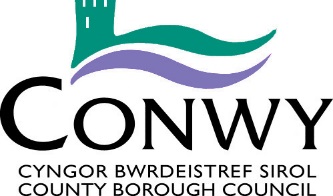 JOB DESCRIPTIONReview Date/Right to VaryThis job description is not intended to be an exhaustive list of duties.  The Authority reserves the right, after appropriate consultation with you, to vary your duties and responsibilities within the parameters of your grade and occupational competence in order to respond to changes in the needs of the service.Signed by:  ………………………………………….	Date:  ……………………………..Employee’s Name and SignatureApproved by Head of Service:  …………………………………..   Date:   ……………………………..PERSON SPECIFICATIONPost: Teaching Assistant - General/Additional Learning Needs (Level 2)Date:Please Note: In order to be shortlisted for this post you will need to demonstrate that you meet all the criteria ranked as E - Essential.Identification of the requirements will be through the:Application Form (AF), Interview (I), Test at interview (T), Presentation at interview (P), Verification (V) Reference (R)Post Title:Teaching Assistant - General/Additional Learning Needs (Level 2)Department / Service: EducationHours:26.25Level:G02Location:Ysgol Llandrillo yn RhosJob Evaluation Number: GP0008Responsible to:HeadteacherResponsible For: (Staff)NilJob Purpose:To work under the instruction and guidance of teaching and or members of the school leadership team.To support individuals and groups of pupils to enable access to learning.To assist the teacher in the management of pupils within the classroom and beyond.Duties and Responsibilities - Job Specific (Support for Pupils)Duties and Responsibilities - Job Specific (Support for Pupils)Supervise and provide particular support for pupils, including those with additional learning needs, ensuring their safety and access to learning activitiesAssist with the learning and development of all pupils, including the implementation of Individual Education/Behaviour Plans and Personal Care programmes - including toileting, feeding and mobilityFollowing training, administer medication in accordance with the procedures for LEA and school policiesPromote the inclusion and acceptance of all pupilsEncourage pupils to interact with the others and engage in activities led by the teacherSet challenging and demanding expectations and promote self-esteem and independenceProvide feedback to pupils in relation to progress and achievement under guidance of the teacherApply strategies to encourage independence and self-confidenceProvide effective feedback to pupils in relation to programmes and recognise and reward achievementDuties and Responsibilities - Job Specific (Support for the Teacher)Duties and Responsibilities - Job Specific (Support for the Teacher)Provide detailed and regular feedback to teachers on pupils’ achievement, progress, problems, etcLiaise with the teacher to create a purposeful, orderly and supportive learning environmentLiaise with the teacher to share short-term planning and specific learning objectives for: identified groups, individuals, whole classMonitor pupils’ responses to learning activities and undertake pupil record keeping as requestedEstablish routines to ensure regular and effective feedback is given to the teacher in respect of pupils’ progress towards targets for learningApply school policy in relation to the promotion of positive pupil behaviour and attitudes to learningAdminister routine tests and invigilate exams.Fulfil clerical and administrative tasks as required, e.g. photocopying, collecting money, filing, administer course work, distributing letters to parents.Duties and Responsibilities - Job Specific (Support for the Curriculum)Duties and Responsibilities - Job Specific (Support for the Curriculum)Undertake structured and agreed learning activities/teaching programmesUndertake programmes linked to local and national learning strategies, e.g. literacy, numeracy, early years, assessment for learningPrepare, maintain and use equipment/resources required to meet the lesson plans/relevant learning activity and assist pupils in their use.Undertake programmes linked to local learning strategies, e.g. literacy, numeracy and ICT.Support the use of ICT in pupils’ learning and their independence in its usePrepare, maintain and use equipment and resources required to meet the agreed teaching programmes and learning activitiesLiaise sensitively and effectively with parents, carers under the direction of the line teacher.Participate in meetings with parents and contribute to annual reviews in accordance with school practiceDuties and Responsibilities - Job Specific (Support for the School)Duties and Responsibilities - Job Specific (Support for the School)Be aware and comply with policies and procedures relating to child protection, health, safety and security, confidentiality and data protection, reporting all concerns to an appropriate personContribute to the overall ethos/work/aims of the school, including Cwricwlwm CymreigAppreciate and support the role of other professionalsAttend and participate in relevant meetings as requiredParticipate in training and other learning activities and professional review as requiredAssist with the supervision of pupils out of lesson times, including before and after school and at lunchtimesAccompany teaching staff and pupils on visits, trips and out-of-school activities as required and take responsibility for a group under the supervision of the teacher.Duties and Responsibilities – Corporate Duties and Responsibilities – Corporate To be responsible for establishing good working relationships both internally and externally.Compliance with the Authority’s Policies and Procedures and to make known to Senior Officers any areas which are not adequately covered.To participate actively in supporting the Authority’s principles and practices of equality of opportunity as laid down within the Equalities Policy.To be responsible for the application of Health & Safety practices within the daily operations, sharing a common responsibility for Health & Safety across the department, directorate and Authority as a whole.Employees will be required to give certain information relating to themselves in order that the Authority may properly carry out its duties, rights and obligations as an employer.  The Authority will process and control such data principally for personnel, administrative and payroll purposes.As a term of your employment and in order to maintain effective departmental operations, you may be required to undertake any other reasonable task, commensurate with your grade, as determined by your Line Manager or Head of Service.Conwy is committed to safeguarding children and vulnerable groups. All Council employees are expected to be aware of the Corporate Safeguarding Policy and their responsibility to report any concerns in the appropriate manner and timescales.FactorRequirementsHow IdentifiedEssentialDesirableKnowledge & SkillsWorking with or caring for children of relevant ageAF/IEKnowledge & SkillsGood numeracy/literacy skillsAF/IEKnowledge & SkillsWorking when required with pupils with additional needs.AF/IEKnowledge & SkillsNVQ2 for Teaching Assistants or equivalent qualification or experience, e.g. BSL Level 1 qualificationAF/IEKnowledge & SkillsGeneral understanding of national/foundation phase, curriculum 14-19 pathways, and other basic learning programme/strategies as appropriate.EKnowledge & SkillsUnderstanding of relevant policies/code of practice and awareness of relevant legislation.EKnowledge & SkillsTraining in relevant strategies to support learningAF/IEKnowledge & SkillsFirst aid training as appropriateAF/IEKnowledge & SkillsEffective use of ICT to support learning.EKnowledge & SkillsBasic understanding of child development and learning.EKnowledge & SkillsThe ability to communicate in English is essential.AF/IEKnowledge & SkillsThe ability to communicate in Welsh is essential.AF/IDSupervision & ManagementN/ACreativity & InnovationAbility to relate well to children and adultsEContacts & RelationshipsWork constructively as part of a team, understanding classroom roles and responsibilities and your own position within these.AF/IEDecisions / RecommendationsN/AResourcesN/APhysical DemandsUse of basic technology - computer, video and photocopier.AF/IEExpected Skill/Level EquivalentLevel 1Induction/Basic SkillsLevel 2Level 3Specialist Knowledge/skillsLevel 4Specialism/Higher Level Teaching Assistant MGT ResponsibilitiesTeaching Assistant Supporting & Delivering LearningWorking under direction/ instructionSupporting access to learningwelfare/personal caresmall groups/one to onegeneral clerical/organisational support for teachersWorking under instruction/ guidanceEnabling access to learningwelfare/personal support – SENdelivery of pre-determined learning/care/support programmesimplement literacy/numeracy programmesassist with planning cycleclerical/admin support for teacher/departmentWorking under guidanceDelivering learninginvolved in whole planning cycleimplement work programmesevaluation & record keepingcover supervisorspecialist SEN/subject/other supportWorking under an agreed system of supervision/manage-mentDelivering learningSpecialist knowledge resourcelead planning cycle under supervisiondelivering lessons to groups/whole classmanagement of other staffTeaching Assistant Behavior/ GuidanceWorking under guidanceDelivering learningpastoral supportlearning mentorsbehaviour supportexclusions, attendanceWorking under an agreed system of supervisionManage system/procedures/policy:pastoral supportmentoring/counsellingbehaviourexclusions/attendance